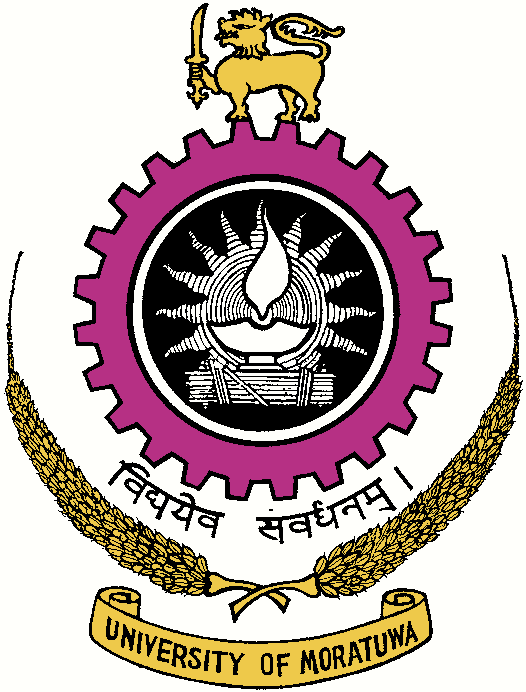 VACANCIESUNIVERSITY OF MORATUWASRI LANKAUniversity of Moratuwa will entertain applications for the under mentioned posts from suitably qualified persons up to 05th June, 2018. FACULTY OF ARCHITECTURE DEPARTMENT OF TOWN & COUNTRY PLANNING 	Senior Lecturer Grade I/ Senior Lecturer Grade II/ Lecturer (Probationary)Area of Expertise -	Spatial Planning/Town and Country Planning FACULTY OF ENGINEERING DEPARTMENT OF TEXTILE & CLOTHING TECHNOLOGY	Senior Lecturer Grade I/ Senior Lecturer Grade II/ Lecturer (Probationary)       Areas of Expertise -	Textile Design specializing in woven and Knitted fabric structures		Surface Decoration to textiles		Teaching in Outcome Based Education (OBE) Project based deliverySALARY SCALE # (a)	Senior Lecturer Grade I 	-	Rs.70,667 – 7 X 1,632 – 82,091 p.m. [U-AC 3 (I)] w.e.f. 01.01.2018			Rs.79,041 – 7 X 1,826 – 81,823 p.m. [U-AC 3 (I)] w.e.f. 01.01.2019			Rs.87,415 – 7 X 2,020 – 101,555 p.m. [U-AC 3 (I)] w.e.f. 01.01.2020			Academic Allowance# of 151% of salary will be paid (b)	Senior Lecturer Grade II	-	Rs.61,667 – 11 X 1,228 – 75,175 p.m. [U-AC 3 (II)] w.e.f. 01.01.2018			Rs.68,971 – 11 X 1,374 – 84,085 p.m. [U-AC 3 (II)] w.e.f. 01.01.2019			Rs.76,275 – 11 X 1,520 – 92,995 p.m. [U-AC 3 (II)] w.e.f. 01.01.2020			Academic Allowance# of 151% of salary will be paid (c)	Lecturer (Probationary) 	-	Rs.43,051 – 10 X 1,002 –53,071 p.m. [U-AC 3 (IV)] w.e.f. 01.01.2018			Rs.48,143 – 10 X 1,121 –59,353 p.m. [U-AC 3 (IV)] w.e.f. 01.01.2019			Rs.53,235 – 10 X 1,240 –65,635 p.m. [U-AC 3 (IV)] w.e.f. 01.01.2020			Academic Allowance# of 115% of salary will be paid # 	In addition to the above salary cost of living allowance and other approved allowances will be paid to the selected candidate/s.# 	Salary and Academic Allowance will be paid according to the University Grants Commission Circular No. 17/2016 dated 05.12.2016, Commission Circular No. 13/2017 dated 15.06.2017 and Department of Management Services Circular No. 04/2016 dated 18.08.2016. Further particulars and application forms along with the handout could be obtained from the Office of the Senior Assistant Registrar, Establishments Division of this University up to 28th May, 2018 by personally calling over or by post by sending a self-addressed stamped envelope 25.5 cm x 10 cm in size to reach the Senior Assistant Registrar, Establishments of this University OR could be downloaded from the University web site - www.mrt.ac.lk.Duly completed application should be forwarded under registered cover indicating the post applied for on the top left hand corner of the envelope to reach the Senior Assistant Registrar, Establishments Division, University of Moratuwa, Moratuwa on or before the closing date of applications.Applicants from the University System/Government Departments/Corporations and Statutory Boards should channel their application through the Heads of their respective Institutions.Applications received after the closing date, incomplete applications and applications not submitted in prescribed format of the University of Moratuwa will be rejected without intimation.RegistrarUniversity of Moratuwa, Moratuwa.2nd May, 2018